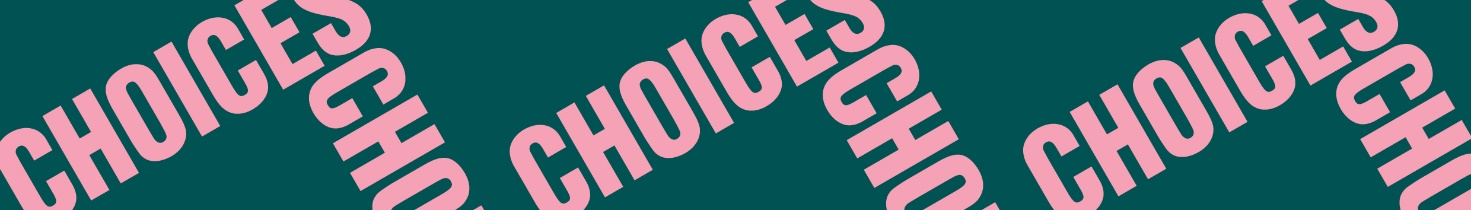 Strangers in a Strange LandPre-readingPre-reading 4: Explaining words Each student has a vocabulary card. All students walk around in the classroom searching for a partner. When meeting a partner, each student explains the meaning of the word(s) on the card without showing the word(s). The other student has to guess the words on the card. When the words have been guessed, the students trade cards and move on to find a new partner.Source: statista.com, August 2021immigrationimmigrantillegal immigrantpush factorpull factorrefugeeto migrateto fleeto escapecoyotepersecutiondangerdeportationgreen cardviolencecitizenshipopportunitiesstarvationsafetypovertyeducationwelfarewarunemployment